OBEC PODOMÍ
Podomí 89, 683 04 Drnovice okr. Vyškov
tel. 517 385 594, e-mail: starosta@podomi.cz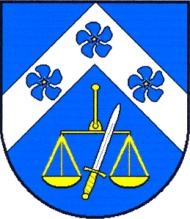 IČO: 00368709, č.ú.: 19323731/0100
Spolek pro odhalování a medializaci korupce – UPLACENI.CZDuškova 1041/20150 00 Praha 5V Podomí dne 20. 8. 2019Č.j.: PODO 177/2019Sdělení k žádosti o zaslání informaceNa základě Vaší žádosti o poskytnutí informace (dle zákona č. 106/1999 Sb. o svobodném přístupu k informacím ve věci subjektů) sděluji, že mi není známo, že by společnost Domistav CZ a.s., se sídlem Foersterova 897, 500 02 Hradec Králové, IČO: 27481107, nebo společnost DOMISTAV HK s.r.o., se sídlem Foersterova 897, 500 02 Hradec Králové, IČO: 26007177, podaly obci Podomí nabídku ve smyslu veřejných nabídek.S pozdravem
Kateřina Ševčíková
starostka obce